муниципальный округ пуровский районАДМИНИСТРАЦИЯ поселка ПУРОВСКприказп. ПуровскОб утверждении актуализированной  схемы теплоснабжения поселка Пуровск и села Сывдарма на 2022 год и на период до 2030 года В целях создания условий для устойчивого развития территории поселка Пуроск и села Сывдарма, определения оптимальных технических решений для организации теплоснабжения потребителей  поселка Пуровск и села Сывдарма, руководствуясь Федеральным законом от 27.07.2010 года № 190-ФЗ «О теплоснабжении», постановлением Правительства Российской Федерации от 22.02.2012 года № 154 «О требованиях к схемам теплоснабжения, порядку их разработки и утверждения», по результату проведения публичных слушаний от 31.01.2022г по вопросу Актуализации проекта схемы теплоснабжения поселка Пуровск и села Сывдарма на 20202 год и на период до 2030 года, приказываю:1. Утвердить прилагаемую актуализированную схему теплоснабжения поселка Пуровск и села Сывдарма на 2022 год и на период до 2030 года.2.  Разместить настоящий приказ на официальном сайте Администрации поселка Пуровск.3. Контроль исполнения настоящего приказа возложить на заместителя Главы Администрации по вопросам муниципального хозяйства и жилищной политики А.Ю. Перековец. Глава Администрации поселка Пуровск                                                                 В.В. НикитинПриложение к приказу Администрации поселка Пуровскот «___»____________2022 г. № ___СХЕМА ТЕПЛОСНАБЖЕНИЯПОСЕЛКА ПУРОВСК И СЕЛА СЫВДАРМАЯМАЛО – НЕНЕЦКОГО АВТОНОМНОГО ОКРУГАДО 2030 ГОДААКТУАЛИЗАЦИЯ НА 2022 ГОДУТВЕРЖДАЕМАЯ ЧАСТЬЗаказчик:МКУ «Управление коммунального хозяйства, благоустройства и технического обеспечения»Исполнитель: ООО «ЛЕКС-Консалтинг»Основание: Муниципальный контракт № 33 от 01.06.2021 г.Представитель исполнителя:___________________А. П. СандаловМ. П.г. Тюмень, 2021Содержание1.	Показатели существующего и перспективного спроса на тепловую энергию (мощность) и теплоноситель в установленных границах поселения, городского округа, города федерального значения	32.	Существующие и перспективные балансы тепловой мощности источников тепловой энергии и тепловой нагрузки потребителей	73.	Существующие и перспективные балансы теплоносителя	94.	Основные положения мастер-плана развития систем теплоснабжения поселения, городского округа, города федерального значения	115.	Предложения по строительству, реконструкции, техническому перевооружению и (или) модернизации источников тепловой энергии	126.	Предложения по строительству, реконструкции и (или) модернизации тепловых сетей	177.	Предложения по переводу открытых систем теплоснабжения (горячего водоснабжения) в закрытые системы горячего водоснабжения	218.	Перспективныетопливные балансы	219.	Инвестиции в строительство, реконструкцию, техническое перевооружение и (или) модернизацию	2310.	Решение о присвоении статуса единой теплоснабжающей организации (организациям)	2411.	Решения о распределении тепловой нагрузки между источниками тепловой энергии	2412.	Решения по бесхозяйным тепловым сетям	2513.	Синхронизация схемы теплоснабжения со схемой газоснабжения и газификации субъекта Российской Федерации и поселения, схемой и программой развития электроэнергетики, а также со схемой водоснабжения и водоотведения поселения.	2514.	Индикаторы развития систем теплоснабжения поселения, городского округа, города федерального значения	2515.	Ценовые (тарифные) последствия	2516.	Обеспечение экологической безопасности теплоснабжения поселения	27Показатели существующего и перспективного спроса на тепловую энергию (мощность) и теплоноситель в установленных границах поселения, городского округа, города федерального значения1.1 Величины существующей отапливаемой площади строительных фондов и приросты отапливаемой площади строительных фондов по расчетным элементам территориального деленияПерспективы развития населенных пунктов п. Пуровск и с. Сывдармаопределены Генеральным планом.В Генеральном плане выделены следующие проектные периоды: 1-я очередь строительства – 2020 г.; расчетный срок – 2035 г.; перспектива – прогнозный период. В качестве элементов территориального деления для целей настоящей Схемы теплоснабжения приняты:п. Пуровск;с. Сывдарма.На основании документов территориального планирования по этапам разработки Схемы теплоснабжения сформированы прогнозы приростов площади строительных фондов по расчетным элементам территориального деления с выделением объектов строительства:многоквартирные дома;жилые дома.В соответствии с Генеральным планом на территории с. Сывдарма новое жилищное строительство не предполагается, в течение расчетного срока возможна реконструкция жилищного фонда, развитие производственных зон не планируется.  В связи с отсутствием информации о площади объектов общественно-деловой застройки сформировать прогноз приростов площади строительных фондов по общественным зданиям не представляется возможным. Нагрузка на общественно-деловую застройку условно принята как присоединенная нагрузка потребителей за исключением населения. Прирост тепловой нагрузки на общественно-деловую застройку принят в соответствии с прогнозом прироста нагрузок в Генеральном плане.В связи с отсутствием информации о производственных зданиях промышленных предприятий сформировать прогноз приростов площади строительных фондов и объемов потребления тепловой мощности по производственным зданиям промышленных предприятий не представляется возможным.При расчете объемов нового строительства и приростов строительных фондов учитывалась современная ситуация и необходимость выдержать тенденцию постепенного наращивания ежегодного ввода жилья для достижения благоприятных жилищных условий и поэтапного ввода объектов социально-культурного назначения, предусмотренных планами по развитию территорий.Прогнозируемые годовые объемы прироста перспективной застройки для каждого из периодов были определены по состоянию на конец следующего периода, т. е. исходя из величины площади застройки, введенной в эксплуатацию в течение рассматриваемого периода.Площадь строительных фондов и прирост площади строительных фондов п. Пуровск и с. Сывдарма до 2029 г. согласно положениям генерального плана, представлены в таблице 1.Таблица 1Площадь строительных фондов и прирост площади строительных фондов п. Пуровск и с. Сывдарма до 2030 г.1.2 Существующие и перспективные объемы потребления тепловой энергии (мощности) и теплоносителя с разделением по видам теплопотребления в каждом расчетном элементе территориального деления на каждом этапе Развитие централизованной системы теплоснабжения общественной и жилой застройки п. Пуровск и с. Сывдарма определяется Генеральным планом. Для формирования прогноза теплопотребления на расчетный период приняты нормативные значения удельного теплопотребления вновь строящихся и реконструируемых зданий в соответствии с СП 50.13330.2012 «Тепловая защита зданий. Актуализированная редакция СНиП 23-02-2003» и на основании Приказа Министерства строительства и жилищно-коммунального хозяйства Российской Федерации от 17.11.2017 №1550/пр «Об утверждении Требований энергетической эффективности зданий, строений, сооружений». Данные по площади застройки и тепловым нагрузкам по зданиям общественного назначения: учреждениям здравоохранения, детским садам, общеобразовательным учреждениям и прочим объектам, планируемых к строительству, принимаются по Генеральному плану п. Пуровск и с. Сывдарма с проектом планировки и межевания территории (с применением чертежей планировки населенных пунктов).Существующие и перспективные объемы потребления тепловой энергии на цели теплоснабжения представлены в таблице 2.Таблица 2Существующие и перспективные объемы потребления тепловой энергии на цели теплоснабжения1.3 Существующие и перспективные объемы потребления тепловой энергии (мощности) и теплоносителя объектами, расположенными в производственных зонах, на каждом этапеНа период действия схемы застройка зон с производственной тепловой нагрузкой не планируется. 1.4 Существующие и перспективные величины средневзвешенной плотности тепловой нагрузки в каждом расчетном элементе территориального деления, зоне действия каждого источника тепловой энергии, каждой системе теплоснабжения поселения, городского округа, города федерального значенияЗначения средневзвешенной плотности тепловой нагрузки определены для централизованной системы теплоснабжения на базе котельных №1, №2, №3 и №4. Значения средневзвешенной плотности тепловой нагрузки приведены в таблице 3.Таблица 3Средневзвешенная плотность тепловой нагрузкиСуществующие и перспективные балансы тепловой мощности источников тепловой энергии и тепловой нагрузки потребителей2.1 Описание существующих и перспективных зон действия систем теплоснабжения и источников тепловой энергии На основании фактических данных по балансу тепловой мощности и нагрузки за базовый период 2020года с учетом спрогнозированного объема потребления тепловой энергии (мощности) на перспективу до 2030года и проектных решений Генерального плана п. Пуровск и с. Сывдарма сформированы балансы тепловой мощности и тепловой нагрузки в зонах теплоснабжения существующих котельных с разбивкой по этапам и на расчетный срок схемы теплоснабжения до 2030года.В связи с формированием дефицита тепловой мощности (с учетом ввода и сноса) по зонам теплоснабжения и без учета требований п. 5.5 СП 124.13330.2012 Тепловые сети. Актуализированная редакция СНиП 41-02-2003 (при авариях (отказах) на источнике теплоты с отказом самого мощного котла на выходных коллекторах котельной должен обеспечиваться отпуск теплоты не менее 90% от расчетной подключенной нагрузки):котельная №1 (п. Пуровск);котельная №2 (п. Пуровск);котельная №3п. Пуровск);котельная №4 (с. Сывдарма).2.2 Описание существующих и перспективных зон действия индивидуальных источников тепловой энергииCведения о существующих и перспективных зонах действия индивидуальных источников тепловой энергии отсутствуют.2.3 Существующие и перспективные балансы тепловой мощности и тепловой нагрузки потребителей в зонах действия источников тепловой энергии, в том числе работающих на единую тепловую сеть, на каждом этапеБалансытепловой мощности представлены в таблице 4.Таблица 4Баланс тепловой мощности и тепловой нагрузки в перспективных зонах действия котельных п. Пуровск и с. Сывдарма в период до 2030г.2.4 Перспективные балансы тепловой мощности источников тепловой энергии и тепловой нагрузки потребителей в случае, если зона действия источника тепловой энергии расположена в границах двух или более поселений, с указанием величины тепловой нагрузки для потребителей каждого поселения, городского округа, города федерального значенияВсе источники тепловой энергии находятся в пределах границ п. Пуровск и с. Сывдарма2.5 Радиус эффективного теплоснабжения, определяемый в соответствии с методическими указаниями по разработке схем теплоснабженияВ Федеральном законе «О теплоснабжении» №190-ФЗ вводится понятие радиуса эффективного теплоснабжения – максимальное расстояние от теплопотребляющей установки до ближайшего источника тепловой энергии в системе теплоснабжения, при превышении которого подключение теплопотребляющей установки к данной системе теплоснабжения нецелесообразно по причине увеличения совокупных расходов в системе теплоснабжения. Радиус теплоснабжения определяет границу зоны действия источника тепла и должен включаться в схему теплоснабжения как ее обязательный параметр.Радиус эффективного теплоснабжения позволяет определить условия, при которых подключение новых или увеличивающих тепловую нагрузку теплопотребляющих установок к системе теплоснабжения нецелесообразно вследствие увеличения совокупных расходов в указанной системе на единицу тепловой мощности, определяемой для зоны действия каждого источника тепловой энергии.Под эффективным радиусом теплоснабжения, согласно его определению в Федеральном законе, понимается такое расстояние от потребителя до ближайшего источника тепловой энергии (по радиусу), при котором достигается положительная величина роста экономического эффекта от присоединения потребителей за пределами максимального радиуса теплоснабжения при сохранении существующего источника тепловой энергии. Тогда может быть произведена оценка целесообразности подключения объекта, находящегося на определенном расстоянии от источника тепла к существующим тепловым сетям по сравнению со строительством нового источника или с переходом на автономное теплоснабжение. С учетом важности проблемы необходима разработка четких критериев оценки и методик определения этого параметра на федеральном уровне, которая на сегодняшний день не существует.Выполнить расчет эффективного радиуса теплоснабжения для источников на территории п. Пуровск и с. Сывдарма не представляется возможным, в связи с отсутствием необходимых исходных данных.Существующие и перспективные балансы теплоносителя3.1 Существующие и перспективные балансы производительности водоподготовительных установок и максимального потребления теплоносителя тепло потребляющими установками потребителейПри использовании для закрытых систем теплоснабжения воды из поверхностных источников, прошедшей предварительную обработку, а также воды из подземных источников, прошедшей при необходимости обезжелезивание, или при использовании воды хозяйственно-питьевого водопровода для закрытых и открытых систем теплоснабжения, а также систем горячего водоснабжения следует предусматривать обработку в соответствии с п. 10.23 СП 89.13330.2011 «Котельные установки».Баланс производительности водоподготовительных установок и максимального потребления теплоносителя по зонам теплоснабжения котельных (с учетом тепловых потерь в сетях и собственных нужд котельных, с разбивкой по этапам и на расчетный срок схемы теплоснабжения) представлен в таблице 5.Таблица 5Балансы производительности водоподготовительных установок тепловой сети и максимальное потребление теплоносителя по котельнымп. Пуровск.3.2 Существующие и перспективные балансы производительности водоподготовительных установок источников тепловой энергии для компенсации потерь теплоносителя в аварийных режимах работы систем теплоснабженияСогласно СП 124.13330.2011 «Тепловые сети» для открытых и закрытых систем теплоснабжения должна предусматриваться дополнительно аварийная подпитка химически не обработанной и недеаэрированной водой, расход которой принимается в количестве 2 % объема воды в трубопроводах тепловых сетей и присоединенных к ним системах отопления, вентиляции и в системах горячего водоснабжения для открытых систем теплоснабжения. Расчет дополнительной аварийной подпитки на действующих и планируемых к строительству котельных на всех этапах рассматриваемого периода представлен в таблице 6.Таблица 6Аварийная подпиткаОсновные положения мастер-плана развития систем теплоснабжения поселения, городского округа, города федерального значенияВ качестве первого направления для обеспечения устойчивого развития территории и создания условий для комфортного проживания населения предусматривается развитие централизованной системы теплоснабжения с реконструкцией или заменой ветхих участков сети. С учётом ветхости и аварийности сетей и объектов предусмотрена поэтапная реконструкция сетей и объектов теплоснабжения. Строительство новых сетей теплоснабжения для обеспечения новых абонентов.Второе направление – строительство новых источников теплоснабжения для обеспечения прироста перспективной тепловой нагрузки. Третье направление – это комбинирование двух первых направлений.Схемой теплоснабжения к реализации рекомендованы мероприятия, указанные в сценарии №3, что наиболее эффективно и целесообразно в экономическом плане.Предложения по строительству, реконструкции, техническому перевооружению и (или) модернизации источников тепловой энергииСогласно предоставленному проекту планировки, разработанному ОАО «НИИПГрадостроительства», в юго – западной части поселка Пуровск, в центральном планировочном районе расположена территория проектируемого микрорайона «Центральный». Проектом предусматривается обеспечение качественным теплоснабжением жилищно-коммунального сектора по всем видам теплопотребления. Обеспечение тепловой энергией потребителей малоэтажных секционных жилых домов, объектов социально-культурного и коммунально-бытового назначения предлагается за счёт строительства автоматизированной котельной блочно - модульного исполнения повышенной заводской готовности, с применением водогрейных котлов.Планируемое местоположение котельной в границах планировочного района представлено на рисунке 1.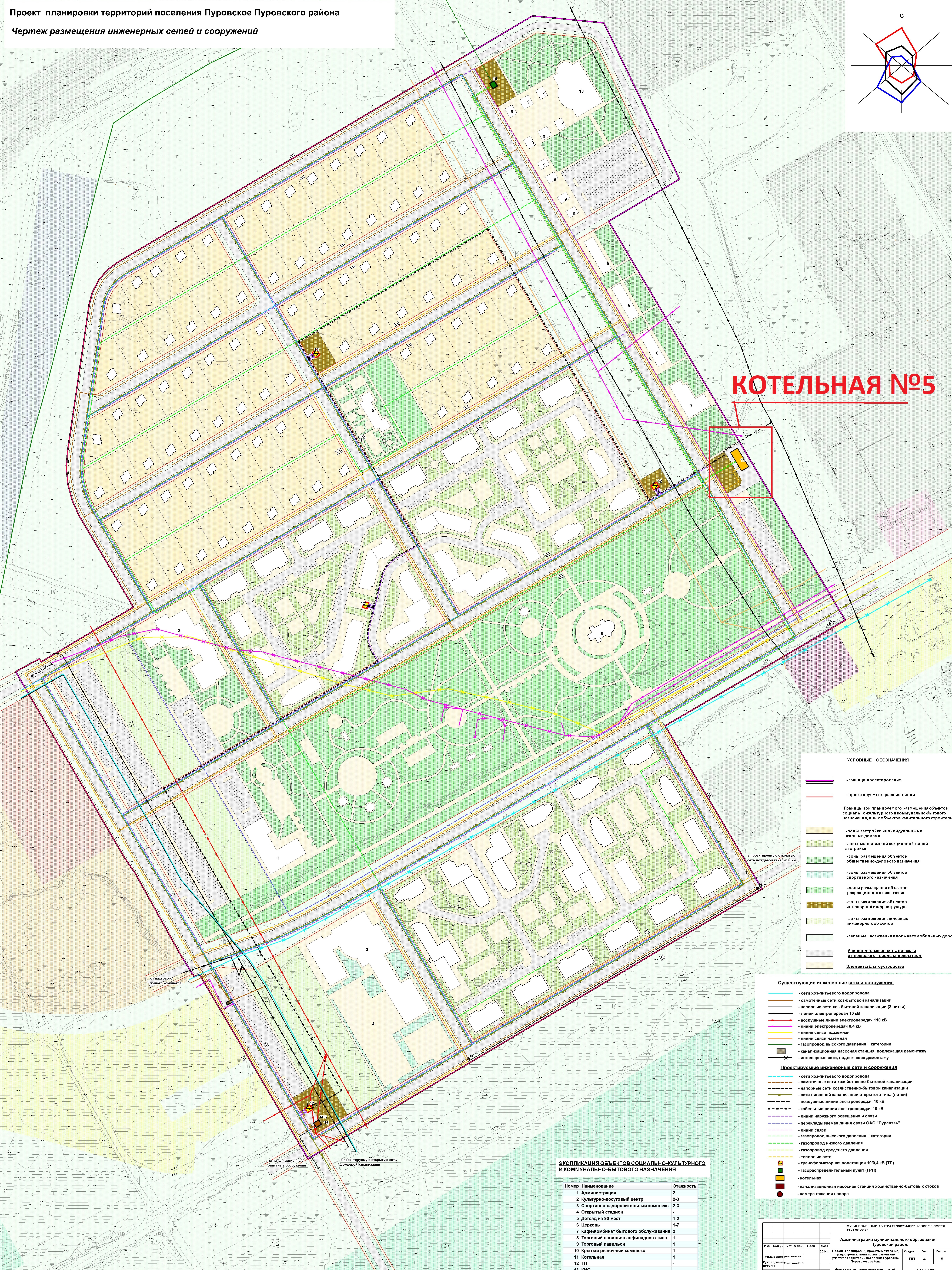 Рисунок 1. Планируемое местоположение котельной №5 в границах микрорайона «Центральный»В целях обеспечения потребности в централизованном теплоснабжениив границах микрорайона «Центральный», в рамках реализации Схемы теплоснабжения предлагается строительство источника тепловой энергии, обеспечивающего прирост перспективной тепловой нагрузки, которое включаетстроительство блочно – модульной котельной №5 мощностью 9,0 МВт (7,74 Гкал/ч). Настоящей схемой также предусматривается установка дополнительных емкостей для хранения жидкого топлива на котельных № 1–3 п. Пуровск, для устранения выявленного дефицита и обеспечения необходимого уровня хранения резервного топлива, обеспечения бесперебойного теплоснабжения.Перечень мероприятий по строительству, реконструкции и техническому перевооружению источников тепловой энергии представлен в таблице 7.		Таблица 7Финансовые потребности для реализации предложений по строительству, реконструкции и техническому перевооружению источников тепловой энергии п. Пуровск и с. СывдармаПредложения по строительству, реконструкции и (или) модернизации тепловых сетейСтроительство и реконструкция тепловых сетей, обеспечивающих перераспределение тепловой нагрузки из зон с дефицитом располагаемой тепловой мощности источников тепловой энергии в зоны с резервом располагаемой тепловой мощности источников тепловой энергии (использование существующих резервов), не планируютсяПеречень мероприятий по строительству и реконструкции тепловых сетей в таблице 8.Таблица 8Финансовые потребности для реализации предложений по строительству, реконструкции и техническому перевооружению тепловых сетей п. Пуровск и с. СывдармаПредложения по переводу открытых систем теплоснабжения (горячего водоснабжения) в закрытые системы горячего водоснабженияВ период, предусмотренный настоящей схемой теплоснабжения мероприятия по развитию системы горячего водоснабжения не предусмотрены.Перспективные топливные балансыРасчеты по каждому источнику тепловой энергии перспективных максимальных часовых и годовых расходов основного вида топлива для зимнего, летнего и переходного периодов, необходимого для обеспечения нормативного функционирования источников тепловой энергии на территории п. Пуровск и с. Сывдарма, произведены в соответствии с:Порядком определения нормативов удельного расхода топлива при производстве электрической и тепловой энергии, утв. Приказом Минэнерго России от 30.12.2008 № 323 (ред. от 10.08.2012) «Об утверждении порядка определения нормативов удельного расхода топлива при производстве электрической и тепловойэнергии»;СНиП 23-01-99 «Строительная климатология». Расчет по каждому источнику произведен наосновании:фактических данных по характеристикам оборудованиякотельных;данных по режимно-наладочным испытаниям котельного оборудования, по среднему КПДкотлов;данных по фактическим удельным расходам топлива по каждому источнику за базовыйпериод;прогнозныхзначенийуровняустановленнойирасполагаемоймощности источников тепловойэнергии;прогнозныхзначенийподключеннойнагрузкипотребителейпокаждому источнику, включая нагрузку на отопление, вентиляцию, горячееводоснабжение.В расчет приняты следующие параметры, влияющие на определение максимального часового расхода топлива:продолжительность отопительного периода - 278 дней;расчетная температура наружного воздуха для проектирования отопления и вентиляции в холодный период года – - 49°С;средняятемпература	наружноговоздуха	заотопительныйпериод - - 12,2 °С;температура потребляемой холодной воды в водопроводной сети в отопительный период – 5°C;температура холодной воды в водопроводной сети в неотопительный период– 15 ОС;максимальная температура переходного периода – 10ОС.В качестве основного вида топлива на котельных п. Пуровск и с. Сывдарма используется природный газ.На перспективу до 2030г. предусмотрено изменение среднего удельногорасходатоплива для выработки тепловой энергии до 159,3нм3 /Гкал(183,83 кг.у.т/Гкал) для котельных п. Пуровск и 171,11 нм3/Гкал (197,46 кг.у.т./Гкал) для котельной с. Сывдарма.Перспективные удельные и годовые расходы основного вида топлива необходимого для обеспечения нормативного функционирования источников теплоснабжения п. Пуровск и с. Сывдарма, представлены в табл.9Таблица 9Перспективные удельные и годовые расходы основного вида топлива для обеспечения нормативного функционирования котельныхп. Пуровск и с. Сывдарма до 2030г.Инвестиции в строительство, реконструкцию, техническое перевооружение и (или) модернизацию9.1 Предложения по величине необходимых инвестиций в строительство, реконструкцию, техническое перевооружение и (или) модернизацию источников тепловой энергии на каждом этапеСуммарная величина инвестиций, необходимых для строительства, реконструкции и технического перевооружения источников тепловой энергии составляет 147864,40 тыс. руб. Перечень мероприятий приведен в таблице 8.9.2 Предложения по величине необходимых инвестиций в строительство, реконструкцию, техническое перевооружение и (или) модернизацию тепловых сетей, насосных станций и тепловых пунктов на каждом этапе Суммарная величина инвестиций, необходимых для строительства, реконструкции и технического перевооружения тепловых сетей, насосных станций и тепловых пунктов составляет 765880,87тыс. руб. Перечень мероприятий приведен в таблице 9.9.3 Предложения по величине инвестиций в строительство, реконструкцию, техническое перевооружение и (или) модернизацию в связи с изменениями температурного графика и гидравлического режима работы системы теплоснабжения на каждом этапеМероприятия, связанные с изменениями температурного графика, не проводятся.9.4 Предложения по величине необходимых инвестиций для перевода открытой системы теплоснабжения (горячего водоснабжения) в закрытую систему горячего водоснабжения на каждом этапе Мероприятия, связанные с переводом открытой системы теплоснабжения (горячего водоснабжения) в закрытую систему горячего водоснабжения,не проводятся.9.5 Оценка эффективности инвестиций по отдельным предложениямВ качестве экономического эффекта от нового строительства принимается увеличение операционных (эксплуатационных) затрат по объекту, включая фонд оплаты труда, на 10%.Неподконтрольные затраты (налоги и иные обязательные платежи) для новых котельных растут на 1%, с 24 256,03 тыс. руб. до 24 477,66 тыс. руб. за счет увеличения отчислений на социальные нужды.Расходы на энергоресурсы увеличиваются на 10%, с 33 588,16 тыс. руб. до 37 292,32 тыс. руб. 9.6 Величина фактически осуществленных инвестиций в строительство, реконструкцию, техническое перевооружение и (или) модернизацию объектов теплоснабжения за базовый период и базовый период актуализацииНеобходимый объем финансирования на реализацию мероприятий по строительству, реконструкции и техническому перевооружению источников тепловой энергии и тепловых сетей определяется на основании и с учетом следующих документов:- Методические рекомендации по применению государственных сметных нормативов – укрупненных нормативов цены строительства различных видов объектов капитального строительства непроизводственного назначения и инженерной инфраструктуры, утв. Приказом Министерства регионального развития Российской Федерации от 04.10.2011 № 481;- НЦС 81-02-13-2012 Государственные сметные нормативы. Укрупненные нормативы цены строительства. Наружные тепловые сети;- Коэффициенты перехода от цен базового района к уровню цен субъектов Российской Федерации, утв. Приказом Министерства регионального развития РФ от 30.12.2011 № 643;- Прогноз долгосрочного социально-экономического развития Российской Федерации на период до 2030 г. (от 25.03.2013); - Сценарные условия, основные параметры прогноза социально-экономического развития Российской Федерации и предельные уровни цен (тарифов) на услуги компаний инфраструктурного сектора на 2018 год и на плановый период 2019 и 2020 годов;- Сметная документация;- Прейскуранты производителей котельного и теплосетевого оборудования и др.Окончательная стоимость мероприятий определяется согласно сводному сметному расчету и технико-экономическому обоснованию.Объемы инвестиций носят прогнозный характер и подлежат ежегодному уточнению при формировании проекта бюджета на соответствующий год, исходя из возможностей местного и окружного бюджетов и степени реализации мероприятий.Объемы инвестиций подлежат корректировке при ежегодной актуализации Схемы теплоснабжения.Решение о присвоении статуса единой теплоснабжающей организации (организациям)В соответствии с Критериями и порядком определения единой теплоснабжающей организации, учитывая принятые в настоящей Схеме теплоснабжения единицы административно-территориального деления и зоны эксплуатационной ответственности, в качестве единой теплоснабжающей организации определены: Филиал АО «Ямалкоммунэнерго» в Пуровском районе «Тепло»– п. Пуровск и с. Сывдарма.Адреса и руководители предлагаемых единых теплоснабжающих организаций в п. Пуровск и с. Сывдарма:● Филиал АО «Ямалкоммунэнерго» в Пуровском районе «Тепло»– п. Пуровск и с. Сывдарма.Адрес: 629850, г. Тарко – Сале, ул. Геологов д.7, корп.1Директор филиала Хасматулин Владислав НуруловичВ настоящее время данная организация отвечает требованиям критериев по определению единой теплоснабжающей организации п. Пуровск и с. Сывдарма.Решения о распределении тепловой нагрузки между источниками тепловой энергииРаспределение тепловой нагрузки между источниками тепловой энергии определяется в соответствии со ст. 18. Федерального закона от 27.07.2010 № 190-ФЗ «О теплоснабжении».Для распределения тепловой нагрузки потребителей тепловой энергии все теплоснабжающие организации, владеющие источниками тепловой энергии в данной системе теплоснабжения, обязаны представить в уполномоченный орган заявку, содержащую сведения:1) о количестве тепловой энергии, которую теплоснабжающая организация обязуется поставлять потребителям и теплоснабжающим организациям в данной системе теплоснабжения;2) об объеме мощности источников тепловой энергии, которую теплоснабжающая организация обязуется поддерживать;3) о действующих тарифах в сфере теплоснабжения и прогнозных удельных переменных расходах на производство тепловой энергии, теплоносителя и поддержание мощности.Решения по бесхозяйным тепловым сетямВыявленные бесхозяйные тепловые сети на территории п. Пуровск и с. Сывдарма отсутствуют.Синхронизация схемы теплоснабжения со схемой газоснабжения и газификации субъекта Российской Федерации и поселения, схемой и программой развития электроэнергетики, а также со схемой водоснабжения и водоотведения поселения.Данные об утвержденной региональной (межрегиональной) программы газификации жилищно-коммунального хозяйства, промышленных и иных организаций отсутствуют. На момент актуализации схемы теплоснабжения все источники тепловой энергии п. Пуровск и с. Сывдарма газифицированы.В настоящее время действующая Схема и программа развития электроэнергетики не предусматривают вывода из эксплуатации существующего оборудования котельных п. Пуровск и с. Сывдарма.Строительство генерирующих объектов, функционирующих в режиме комбинированной выработки электрической и тепловой энергиина территории п. Пуровск и с. Сывдарма, не предусмотрено. При разработке схемы и программы перспективного развития электроэнергетики на последующие периоды необходимо учесть строительство новой котельной № 5 мощностью 9МВт в с. Сывдарма.Индикаторы развития систем теплоснабжения поселения, городского округа, города федерального значенияЗначения индикаторов развития систем теплоснабжения, определены в главе 13 обосновывающих материалов к схемам теплоснабжения.Ценовые (тарифные) последствияПрогноз изменения тарифов на тепловую энергию в зоне действия АО "Ямалкоммунэнерго"с учетом инвестиций на 2019–2029 годысоставлен с учетом достижения предприятием целевых показателей, предусмотренных инвестиционными программами:- Инвестиционный проект № 1 «Реконструкция и модернизация источников теплоснабжения»;- Инвестиционный проект № 2 «Реконструкция и модернизация сетей теплоснабжения»Основные балансовые показатели взяты на основании базовых (утвержденных) показателей за 2020 и на период до 2024 года. Итоговая величина тарифа приведена в таблице 10.Таблица 10Расчет тарифов на тепловую энергию АО "Ямалкоммунэнерго" "Тепло" Пуровский районОбеспечение экологической безопасности теплоснабжения поселенияОписание текущего и перспективного объема (массы) выбросов загрязняющих веществ в атмосферный воздух, сбросов загрязняющих веществ на водосборные площади, в поверхностные и подземные водные объекты, размещения отходов производства, образующихся на стационарных объектах производства тепловой энергии (мощности), в том числе функционирующих в режиме комбинированной выработки электрической и тепловой энергии, размещенных на территории поселенияКотельные,обеспечивающие тепловой энергией потребителей, являются источниками выбросовзагрязняющих веществ в атмосферный воздух на территории посёлков Пуровск и Сывдарма.Согласно приложению №1, к разрешению на выброс вредных (загрязняющих) веществот 26.04.2016 года № 20/16, выданному департаментом природно – ресурсного регулирования, лесных отношений и развития нефтегазового комплекса Ямало– Ненецкого автономного округаопределен перечень вредных (загрязняющих) веществ, разрешенных к выбросу в атмосферный воздух. В таблице 11представлены перечень и количество вредных (загрязняющих) веществ, разрешенных к выбросу в атмосферный воздух в разрезе котельных п. Пуровск и п. Сывдарма.Таблица 11.Перечень и количество вредных (загрязняющих) веществ, разрешенных к выбросу в атмосферный воздухСрок действия разрешения на выброс вредных (загрязняющих) веществ в атмосферный воздух, закончился 31.12.2020 года. Информация о выдаче разрешения на новый период (пролонгации) ранее выданного разрешения, отсутствует.Исходя из предположения о возможном сохранении разрешенного уровня выброса вредных (загрязняющих) веществ в соответствии с ранее выданным разрешением, в таблице 12, представлена информация о текущем (по состоянию на 2020 год) и перспективном объеме (массе) выбросов загрязняющих веществ в атмосферный воздух на период до 2030 года.Таблица 12.Информация о текущем и перспективном объеме (массе) выбросов загрязняющих веществ в атмосферный воздухОписание текущих и перспективных значений средних за год концентраций вредных (загрязняющих) веществ в приземном слое атмосферного воздуха от выбросов объектов теплоснабженияВ связи с отсутствием необходимых исходных данных, расчеты средних за год концентраций вредных (загрязняющих) веществ в приземном слое атмосферного воздуха от объектов теплоснабжения на производились.Описание текущих и перспективных значений максимальных разовых концентраций вредных (загрязняющих) веществ в приземном слое атмосферного воздуха от выбросов объектов теплоснабженияВ связи с отсутствием необходимых исходных данных, расчетов максимальных разовых концентраций вредных (загрязняющих) веществ в приземном слое атмосферного воздуха от объектов теплоснабжения не производились.Оценка снижения объема (массы) выбросов вредных (загрязняющих) веществ в атмосферный воздух и размещения отходов производства за счет перераспределения тепловой нагрузки от котельных на источники с комбинированной выработкой электрической и тепловой энергииНа территории п. Пуровск и п. Сывдарма отсутствуют источники с комбинированной выработкой электрической и тепловой энергии, перераспределение тепловой нагрузки в рамках настоящей актуализации схемы теплоснабжения не предусматривается.Предложения по снижению объема (массы) выбросов вредных (загрязняющих) веществ в атмосферный воздух, сбросов вредных (загрязняющих) веществ на водосборные площади, в поверхностные и подземные водные объекты, и минимизации воздействий на окружающую среду от размещения отходов производстваВ рамках проведенного анализа отчетов предоставляемых теплоснабжающей организациейпо форме №2-ТП (воздух), содержащих сведения об охране атмосферного воздуха за 2020год, установлено, что значения выбросов являются «допустимыми»и предложения по снижению объема (массы) выбросов вредных (загрязняющих) веществ в атмосферный воздух, сбросов вредных (загрязняющих) веществ наводосборные площади, в поверхностные и подземные водные объекты, иминимизации воздействий на окружающую среду от размещения отходовпроизводства не требуются.Предложения по величине необходимых инвестиций для снижения выбросов вредных (загрязняющих) веществ в атмосферный воздух, сброса вредных (загрязняющих) веществ на водосборные площади, в поверхностные и подземные водные объекты, минимизации воздействий на окружающую среду от размещения отходов производстваВ рамках данной актуализации схемы теплоснабжения поселков Пуровск и Сывдарма на 2021 г. предложенийпо величиненеобходимых инвестиций для снижения выбросов вредных (загрязняющих) веществ в атмосферный воздух, сброса вредных (загрязняющих)веществ на водосборные площади, в поверхностные и подземные водные объекты,минимизации воздействий на окружающую среду от размещения отходовпроизводства не разработано.Использование в качестве основного топлива для котельных установок природного газа позволяет сохранять значения выбросов в пределах разрешенного уровня, необходимость проведения дополнительных мероприятий отсутствует.03февраля2022г.№7№ п/пНаименованиеЕд. изм.2015 г. (факт)2016 г. (оценка)2017 г. (план)2018 г. (план)2019–2023 гг. (план)2024–2030 гг. (план)Всего(2016–2030)№ п/пНаименованиеЕд. изм.2015 г. (факт)2016 г. (оценка)2017 г. (план)2018 г. (план)2019–2023 гг. (план)2024–2030 гг. (план)Всего(2016–2030)1Среднегодовая численность населения тыс. чел.2,6982,8082,9183,0283,3283,3983,398п. Пуровсктыс. чел.2,3982,5082,6182,7283,0283,0983,098с. Сывдарматыс. чел.0,30,30,30,30,30,30,32Общая площадь жилых помещений, приходящаяся в среднем на 1 жителя (на конец года) м²/чел19,0920,4821,7622,2926,2527,5227,523Площадь жилищного фонда - всего тыс. м²51,5057,5063,5067,5087,3793,5293,524Прирост площади жилищного фонда всего (к предыдущему периоду)тыс. м²6,06,04,03,971,2342,02в т. ч. по расчетным элементам территориального деления: в т. ч. по расчетным элементам территориального деления: в т. ч. по расчетным элементам территориального деления: в т. ч. по расчетным элементам территориального деления: в т. ч. по расчетным элементам территориального деления: в т. ч. по расчетным элементам территориального деления: в т. ч. по расчетным элементам территориального деления: в т. ч. по расчетным элементам территориального деления: в т. ч. по расчетным элементам территориального деления: п. Пуровсктыс. м²6643,971,2342,02с. Сывдарматыс. м²000000в т. ч. с разделением объектов строительства: в т. ч. с разделением объектов строительства: в т. ч. с разделением объектов строительства: в т. ч. с разделением объектов строительства: в т. ч. с разделением объектов строительства: в т. ч. с разделением объектов строительства: в т. ч. с разделением объектов строительства: в т. ч. с разделением объектов строительства: в т. ч. с разделением объектов строительства: многоквартирные дома:многоквартирные дома:многоквартирные дома:многоквартирные дома:многоквартирные дома:многоквартирные дома:многоквартирные дома:многоквартирные дома:многоквартирные дома:п. Пуровсктыс. м²5,3642,13,270,5330,5с. Сывдарматыс. м²0,00,00,00,00,00,0жилые дома:жилые дома:жилые дома:жилые дома:жилые дома:жилые дома:жилые дома:жилые дома:жилые дома:п. Пуровсктыс. м²0,642,001,900,700,7011,54с. Сывдарматыс. м²0,00,00,00,00,00,05Площадь общественных зданийтыс. м²6Площадь производственных зданий промышленных предприятий тыс. м²7Площадь строительных фондовтыс. м²51,557,563,5067,5087,3793,5293,52№ п/пПоказатель, Гкал2 этап2 этап2 этап2 этап2 этап3 этап№ п/пПоказатель, Гкал2019 (факт)2020 (факт)2021 (план)2022 (план)2023 (прогноз)2024–2030 (прогноз)п. Пуровскп. Пуровскп. Пуровскп. Пуровскп. Пуровскп. Пуровскп. Пуровскп. ПуровскI.Наименование источникаКотельная №1Котельная №1Котельная №1Котельная №1Котельная №1Котельная №11.1.Выработано тепловой энергии7393,306624,377795,977250,817523,398561,591.1.1.- в том числе на собственные нужды 8,997,396,107,836,9616,421.2.Отпуск тепловой энергии7384,316616,997789,877242,987516,438545,171.2.1.- в том числе потери в распределительных сетях2331,171837,342644,522663,502634,242608,871.3.Полезный отпуск тепловой энергии5053,174779,655145,354579,494862,425468,91II.Наименование источникаКотельная №2Котельная №2Котельная №2Котельная №2Котельная №2Котельная №21.1.Выработано тепловой энергии7245,006658,417836,047288,077562,058390,901.1.1.- в том числе на собственные нужды9,167,536,267,987,1216,121.2.Отпуск тепловой энергии7235,846650,897829,787280,097554,938374,781.2.1.- в том числе потери в распределительных сетях3000,792645,073517,473442,033450,753402,391.3.Полезный отпуск тепловой энергии4235,054005,824312,313838,064075,195359,86III.Наименование источникаКотельная №3Котельная №3Котельная №3Котельная №3Котельная №3Котельная №31.1.Выработано тепловой энергии16683,4015090,1117758,9916517,1217138,0619324,841.1.1.- в том числе на собственные нужды48,3445,4747,6449,1948,4237,141.2.Отпуск тепловой энергии16635,0615044,6417711,3516467,9317089,6419287,701.2.1.- в том числе потери в распределительных сетях5357,464377,476228,016247,486228,016076,751.3.Полезный отпуск тепловой энергии11277,6010667,1711483,3410220,4510851,8912344,13ИТОГО по п. ПуровскИТОГО по п. ПуровскИТОГО по п. ПуровскИТОГО по п. ПуровскИТОГО по п. ПуровскИТОГО по п. ПуровскИТОГО по п. ПуровскВыработано тепловой энергии31321,7028372,8933391,0031056,0032165,0035330,58- в том числе на собственные нужды66,4960,3860,0065,0062,5069,68Отпуск тепловой энергии31255,2128312,5133331,0030991,0032102,5035260,90- в том числе потери в распределительных сетях10689,428859,8812390,0012353,0012313,0012088,00Полезный отпуск тепловой энергии20565,8219452,6320941,0018638,0019789,5023172,90с. Сывдармас. Сывдармас. Сывдармас. Сывдармас. Сывдармас. Сывдармас. Сывдармас. СывдармаIV.Наименование источникаКотельная №4Котельная №4Котельная №4Котельная №4Котельная №4Котельная №41.1.Выработано тепловой энергии7426,596612,008025,787546,337066,886587,431.1.1.- в том числе на собственные нужды36,4833,7836,2237,1638,1139,051.2.Отпуск тепловой энергии7390,116605,827989,567509,177028,776548,381.2.1.- в том числе потери в распределительных сетях2874,602594,463595,742703,302530,362357,421.3.Полезный отпуск тепловой энергии4515,514011,364393,824805,874498,424190,96ЗонадействияСредневзвешенная плотность тепловой нагрузки, Гкал/ч/гаСредневзвешенная плотность тепловой нагрузки, Гкал/ч/гаСредневзвешенная плотность тепловой нагрузки, Гкал/ч/гаСредневзвешенная плотность тепловой нагрузки, Гкал/ч/гаСредневзвешенная плотность тепловой нагрузки, Гкал/ч/гаСредневзвешенная плотность тепловой нагрузки, Гкал/ч/гаСредневзвешенная плотность тепловой нагрузки, Гкал/ч/гаСредневзвешенная плотность тепловой нагрузки, Гкал/ч/гаСредневзвешенная плотность тепловой нагрузки, Гкал/ч/гаСредневзвешенная плотность тепловой нагрузки, Гкал/ч/гаСредневзвешенная плотность тепловой нагрузки, Гкал/ч/гаЗонадействия20202021202220232024202520262027202820292030Системакотельных0,040,040,040,040,040,050,050,050,050,050,05№ п/пЗона действия котельнойЕд. изм.2021 г.2022 г.2023 г.2024 г.2025–2030 гг.№ п/пЗона действия котельнойЕд. изм.2021 г.2022 г.2023 г.2024 г.2025–2030 гг.№ п/пЗона действия котельнойЕд. изм.2 этап2 этап2 этап3 этап3 этап1Установленная тепловая мощность оборудования в горячей водеГкал/ч26,826,826,827,828,382Средневзвешенный срок службы котлоагрегатовлет10101010103Располагаемая мощность оборудованияГкал/ч24,4124,4124,4125,3325,854Потери установленной тепловой мощностиГкал/ч2,392,392,392,472,535Собственные и хозяйственные нуждыГкал/ч0,0460,0460,0460,0460,0475Собственные и хозяйственные нужды%0,170,170,170,170,176Потери мощности в тепловой сетиГкал/ч6,776,776,776,776,777Присоединенная тепловая нагрузка, в т. ч.:Гкал/ч10,6810,6610,6510,6413,1637.1.отоплениеГкал/ч9,9729,9539,9449,93512,2907.2.вентиляцияГкал/ч0,0000,0000,0000,0000,0007.3.ГВСГкал/ч0,7080,7070,7060,7050,8738Достигнутый максимум тепловой нагрузки в горячей водеГкал/ч10,6810,6610,6510,6413,1638.1.отопительно-вентиляционная тепловая нагрузкаГкал/ч9,9729,9539,9449,93512,2908.2.нагрузка ГВС средняя за суткиГкал/ч0,7080,7070,7060,7050,8739Резерв (+)/дефицит (-) тепловой мощностиГкал/ч6,9196,9396,9497,8705,87410Доля резерва%28,33928,42028,46131,07422,720№ п/пНаименование показателяЕд. изм.2 этап2 этап3 этап№ п/пНаименование показателяЕд. изм.2020г.2021–2023 гг.2024–2030гг.Котельная №1 (п. Пуровск)Котельная №1 (п. Пуровск)Котельная №1 (п. Пуровск)Котельная №1 (п. Пуровск)Котельная №1 (п. Пуровск)1.Производительность ВПУт/ч10,0010,0010,002.Средневзвешенные срок службылет1111163.Располагаемая производительность ВПУ т/ч10,0010,0010,004.Потери располагаемой производительности%0,000,000,005.Собственные нуждыт/ч0,000,000,006.Количество баков аккумуляторовед.0,000,000,007.Емкость баков аккумуляторовтыс. м³0,000,000,008.Подпитка тепловой сети, в т. ч.т/ч0,900,900,608.1.нормативные утечки теплоносителят/ч0,600,600,608.2.сверхнормативные потери теплоносителя с утечкой т/ч0,300,300,009.Максимум подпитки тепловой сети в эксплуатационном режиме т/ч20,9020,9020,6010.Максимальная подпитка тепловой сети на компенсацию потерь теплоносителя в аварийном режиме (в период повреждения участков) т/ч3,923,923,9511.Резерв (+) /дефицит (-)т/ч9,109,109,4012.Доля резерва%919194Котельная №2 (п. Пуровск)Котельная №2 (п. Пуровск)Котельная №2 (п. Пуровск)Котельная №2 (п. Пуровск)Котельная №2 (п. Пуровск)1.Производительность ВПУт/ч10,0010,0010,002.Средневзвешенные срок службылет11,0011,0016,003.Располагаемая производительность ВПУ т/ч10,0010,0010,004.Потери располагаемой производительности%0,000,000,005.Собственные нуждыт/ч0,000,000,006.Количество баков аккумуляторовед.0,000,000,007.Емкость баков аккумуляторовтыс. м³0,000,000,008.Подпитка тепловой сети, в т. ч.т/ч0,900,900,608.1.нормативные утечки теплоносителят/ч0,600,600,608.2.сверхнормативные потери теплоносителя с утечкой т/ч0,300,300,009.Максимум подпитки тепловой сети в эксплуатационном режиме т/ч20,9020,9020,6010.Максимальная подпитка тепловой сети на компенсацию потерь теплоносителя в аварийном режиме (в период повреждения участков) т/ч3,393,393,3911.Резерв (+) /дефицит (-)т/ч9,109,109,4012.Доля резерва%919194Котельная №3 (п. Пуровск)Котельная №3 (п. Пуровск)Котельная №3 (п. Пуровск)Котельная №3 (п. Пуровск)Котельная №3 (п. Пуровск)1.Производительность ВПУт/ч10,0010,0010,002.Средневзвешенные срок службылет11,0011,0016,003.Располагаемая производительность ВПУ т/ч10,0010,0010,004.Потери располагаемой производительности%0,000,000,005.Собственные нуждыт/ч0,000,000,006.Количество баков аккумуляторовед.0,000,000,007.Емкость баков аккумуляторовтыс. м³0,000,000,008.Подпитка тепловой сети, в т. ч.т/ч0,90,90,68.1.нормативные утечки теплоносителят/ч0,600,600,608.2.сверхнормативные потери теплоносителя с утечкой т/ч0,300,300,009.Максимум подпитки тепловой сети в эксплуатационном режиме т/ч20,9020,9020,6010.Максимальная подпитка тепловой сети на компенсацию потерь теплоносителя в аварийном режиме (в период повреждения участков) т/ч9,009,009,3711.Резерв (+) /дефицит (-)т/ч9,109,109,4012.Доля резерва%919194№ п/пНаименование источникаАварийная подпитка, м3Аварийная подпитка, м3Аварийная подпитка, м3Аварийная подпитка, м3Аварийная подпитка, м3Аварийная подпитка, м3Аварийная подпитка, м3Аварийная подпитка, м3Аварийная подпитка, м3Аварийная подпитка, м3Аварийная подпитка, м3№ п/пНаименование источника202020212022202320242025202620272028202920301Котельная № 162,9062,9062,9062,9062,9062,9062,9062,9062,9062,9062,902Котельная № 238,0238,0238,0238,0238,0238,0238,0238,0238,0238,0238,023Котельная № 352,1452,1452,1452,1452,1452,1452,1452,1452,1452,1452,144Котельная № 4119,82119,82119,82119,82119,82119,82119,82119,82119,82119,82119,82№ п/пНаименование работ/ статьи затратЕд. изм.Объем работИсточники финансированияФинансовые потребности по годам реализации, тыс. руб.Финансовые потребности по годам реализации, тыс. руб.Финансовые потребности по годам реализации, тыс. руб.Финансовые потребности по годам реализации, тыс. руб.Финансовые потребности по годам реализации, тыс. руб.Финансовые потребности по годам реализации, тыс. руб.Финансовые потребности по годам реализации, тыс. руб.Финансовые потребности по годам реализации, тыс. руб.Финансовые потребности по годам реализации, тыс. руб.Финансовые потребности по годам реализации, тыс. руб.Финансовые потребности по годам реализации, тыс. руб.Финансовые потребности по годам реализации, тыс. руб.Всего, тыс. руб.№ п/пНаименование работ/ статьи затратЕд. изм.Объем работИсточники финансирования2 этап2 этап2 этап2 этап2 этап3 этап3 этап3 этап3 этап3 этап3 этап3 этапВсего, тыс. руб.№ п/пНаименование работ/ статьи затратЕд. изм.Объем работИсточники финансирования2019 г.2020 г.2021 г.2022 г.2023 г.2024 г.2025 г.2026 г.2027 г.2028 г.2029 г.2030 г.Всего, тыс. руб.1Проведение обязательного энергетического обследования организаций, осуществляющих производство и (или) транспортировку тепловой энергииед1всего0,000,000,003704,000,00726,35726,33726,33726,33726,33726,330,008062,001Проведение обязательного энергетического обследования организаций, осуществляющих производство и (или) транспортировку тепловой энергииед1ФБ0,000,000,000,000,000,000,000,000,000,000,000,000,001Проведение обязательного энергетического обследования организаций, осуществляющих производство и (или) транспортировку тепловой энергииед1ОБ0,000,000,000,000,000,000,000,000,000,000,000,000,001Проведение обязательного энергетического обследования организаций, осуществляющих производство и (или) транспортировку тепловой энергииед1МБ0,000,000,000,000,000,000,000,000,000,000,000,000,001Проведение обязательного энергетического обследования организаций, осуществляющих производство и (или) транспортировку тепловой энергииед1ВБИ0,000,000,003704,000,00726,35726,33726,33726,33726,33726,330,008062,002Предложения по строительству источников тепловой энергии, обеспечивающих перспективную тепловую нагрузку ед1всего11269,2013246,8013158,0013038,0012355,2012534,0012716,4012903,6013105,2013314,0013531,200,00141171,62Предложения по строительству источников тепловой энергии, обеспечивающих перспективную тепловую нагрузку ед1ФБ0,000,000,000,000,000,000,000,000,000,000,000,000,002Предложения по строительству источников тепловой энергии, обеспечивающих перспективную тепловую нагрузку ед1ОБ0,000,000,000,000,000,000,000,000,000,000,000,000,002Предложения по строительству источников тепловой энергии, обеспечивающих перспективную тепловую нагрузку ед1МБ0,000,000,000,000,000,000,000,000,000,000,000,000,002Предложения по строительству источников тепловой энергии, обеспечивающих перспективную тепловую нагрузку ед1ВБИ11269,2013246,8013158,0013038,0012355,2012534,0012716,4012903,6013105,2013314,0013531,200,00141171,62.1Поэтапное строительство блочно-модульной котельной №5 в п. Пуровск мощностью 9,0 МВт с тепловыми сетями (концессия)ед1всего11269,2013246,8013158,0013038,0012355,2012534,0012716,4012903,6013105,2013314,0013531,200,00141171,62.1Поэтапное строительство блочно-модульной котельной №5 в п. Пуровск мощностью 9,0 МВт с тепловыми сетями (концессия)ед1ФБ0,000,000,000,000,000,000,000,000,000,000,000,000,002.1Поэтапное строительство блочно-модульной котельной №5 в п. Пуровск мощностью 9,0 МВт с тепловыми сетями (концессия)ед1ОБ0,000,000,000,000,000,000,000,000,000,000,000,000,002.1Поэтапное строительство блочно-модульной котельной №5 в п. Пуровск мощностью 9,0 МВт с тепловыми сетями (концессия)ед1МБ0,000,000,000,000,000,000,000,000,000,000,000,000,002.1Поэтапное строительство блочно-модульной котельной №5 в п. Пуровск мощностью 9,0 МВт с тепловыми сетями (концессия)ед1ВБИ11269,2013246,8013158,0013038,0012355,2012534,0012716,4012903,6013105,2013314,0013531,200,00141171,63Предложения по техническому перевооружению источников тепловой энергииед13всего0,000,00548,001313,008039,000,000,000,000,000,000,000,009900,003Предложения по техническому перевооружению источников тепловой энергииед13ФБ0,000,000,000,000,000,000,000,000,000,000,000,000,003Предложения по техническому перевооружению источников тепловой энергииед13ОБ0,000,00521,001247,007637,000,000,000,000,000,000,000,009405,003Предложения по техническому перевооружению источников тепловой энергииед13МБ0,000,0027,0066,00402,000,000,000,000,000,000,000,00495,003Предложения по техническому перевооружению источников тепловой энергииед13ВБИ0,000,000,000,000,000,000,000,000,000,000,000,000,003.1Установка дополнительных емкостей для хранения жидкого топлива на котельных № 1–3 п. Пуровск ед3всего0,000,00548,001313,008039,000,000,000,000,000,000,000,009900,003.1Установка дополнительных емкостей для хранения жидкого топлива на котельных № 1–3 п. Пуровск ед3ФБ0,000,000,000,000,000,000,000,000,000,000,000,000,003.1Установка дополнительных емкостей для хранения жидкого топлива на котельных № 1–3 п. Пуровск ед3ОБ0,000,00521,001247,007637,000,000,000,000,000,000,000,009405,003.1Установка дополнительных емкостей для хранения жидкого топлива на котельных № 1–3 п. Пуровск ед3МБ0,000,0027,0066,00402,000,000,000,000,000,000,000,00495,003.1Установка дополнительных емкостей для хранения жидкого топлива на котельных № 1–3 п. Пуровск ед3ВБИ0,000,000,000,000,000,000,000,000,000,000,000,000,00ИТОГОвсего11269,2013246,8013706,0018055,0020394,2013260,3513442,7313629,9313831,5314040,3314257,530,00159133,6ИТОГОФБ0,000,000,000,000,000,000,000,000,000,000,000,000,00ИТОГООБ0,000,00521,001247,007637,000,000,000,000,000,000,000,009405,00ИТОГОМБ0,000,0027,0066,00402,000,000,000,000,000,000,000,00495,00ИТОГОВБИ11269,2013246,8013158,0016742,0012355,2013260,3513442,7313629,9313831,5314040,3314257,530,00149233,6№ п/пНаименование работ/ статьи затратЕд. изм.Объем работИсточники финансированияФинансовые потребности по годам реализации, тыс. руб.Финансовые потребности по годам реализации, тыс. руб.Финансовые потребности по годам реализации, тыс. руб.Финансовые потребности по годам реализации, тыс. руб.Финансовые потребности по годам реализации, тыс. руб.Финансовые потребности по годам реализации, тыс. руб.Финансовые потребности по годам реализации, тыс. руб.Финансовые потребности по годам реализации, тыс. руб.Финансовые потребности по годам реализации, тыс. руб.Финансовые потребности по годам реализации, тыс. руб.Финансовые потребности по годам реализации, тыс. руб.Финансовые потребности по годам реализации, тыс. руб.Всего, тыс. руб.№ п/пНаименование работ/ статьи затратЕд. изм.Объем работИсточники финансирования2 этап2 этап2 этап2 этап2 этап3 этап3 этап3 этап3 этап3 этап3 этап3 этапВсего, тыс. руб.№ п/пНаименование работ/ статьи затратЕд. изм.Объем работИсточники финансирования2019 г.2020 г.2021 г.2022 г.2023 г.2024 г.2025 г.2026 г.2027 г.2028 г.2029 г.2030 г.Всего, тыс. руб.1Строительство тепловых сетей для обеспечения перспективных приростов тепловой нагрузкип. м2 754всего0,000,004954,008246,0013232,0011411,5011411,5011411,5011411,5011411,5011411,500,0094901,001Строительство тепловых сетей для обеспечения перспективных приростов тепловой нагрузкип. м2 754ФБ0,000,000,000,000,000,000,000,000,000,000,000,000,001Строительство тепловых сетей для обеспечения перспективных приростов тепловой нагрузкип. м2 754ОБ0,000,004706,007834,0012570,0010841,0010841,0010841,0010841,0010841,0010841,000,0090156,001Строительство тепловых сетей для обеспечения перспективных приростов тепловой нагрузкип. м2 754МБ0,000,00248,00412,00662,00570,50570,50570,50570,50570,50570,500,004745,001Строительство тепловых сетей для обеспечения перспективных приростов тепловой нагрузкип. м2 754ВБИ0,000,000,000,000,000,000,000,000,000,000,000,000,001.1.Участок сети от котельной № 3 п. Пуровск к потребителям в мкр. «Южный» Dу 50–125 мм, в т. ч. ПИРп. м.1 435всего0,000,000,000,000,0011411,5011411,5011411,5011411,5011411,5011411,500,0068469,001.1.Участок сети от котельной № 3 п. Пуровск к потребителям в мкр. «Южный» Dу 50–125 мм, в т. ч. ПИРп. м.1 435ФБ0,000,000,000,000,000,000,000,000,000,000,000,000,001.1.Участок сети от котельной № 3 п. Пуровск к потребителям в мкр. «Южный» Dу 50–125 мм, в т. ч. ПИРп. м.1 435ОБ0,000,000,000,000,0010841,0010841,0010841,0010841,0010841,0010841,000,0065046,001.1.Участок сети от котельной № 3 п. Пуровск к потребителям в мкр. «Южный» Dу 50–125 мм, в т. ч. ПИРп. м.1 435МБ0,000,000,000,000,00570,50570,50570,50570,50570,50570,500,003423,001.1.Участок сети от котельной № 3 п. Пуровск к потребителям в мкр. «Южный» Dу 50–125 мм, в т. ч. ПИРп. м.1 435ВБИ0,000,000,000,000,000,000,000,000,000,000,000,000,001.2.Участок сети от котельной № 3 п. Пуровск к потребителям в мкр. «Новый» Dу 50–175 мм, в т. ч. ПИРп. м.1 319всего0,000,004954,008246,0013232,000,000,000,000,000,000,000,0026432,001.2.Участок сети от котельной № 3 п. Пуровск к потребителям в мкр. «Новый» Dу 50–175 мм, в т. ч. ПИРп. м.1 319ФБ0,000,000,000,000,000,000,000,000,000,000,000,000,001.2.Участок сети от котельной № 3 п. Пуровск к потребителям в мкр. «Новый» Dу 50–175 мм, в т. ч. ПИРп. м.1 319ОБ0,000,004706,007834,0012570,000,000,000,000,000,000,000,0025110,001.2.Участок сети от котельной № 3 п. Пуровск к потребителям в мкр. «Новый» Dу 50–175 мм, в т. ч. ПИРп. м.1 319МБ0,000,00248,00412,00662,000,000,000,000,000,000,000,001322,001.2.Участок сети от котельной № 3 п. Пуровск к потребителям в мкр. «Новый» Dу 50–175 мм, в т. ч. ПИРп. м.1 319ВБИ0,000,000,000,000,000,000,000,000,000,000,000,000,002Реконструкция тепловых сетей для обеспечения нормативной надежности и безопасности теплоснабженияп. м.110 639всего0,000,000,000,0052587,0099788,4599788,3199788,3299788,3299788,3299788,320,00651317,042Реконструкция тепловых сетей для обеспечения нормативной надежности и безопасности теплоснабженияп. м.110 639ФБ0,000,000,000,000,000,000,000,000,000,000,000,000,002Реконструкция тепловых сетей для обеспечения нормативной надежности и безопасности теплоснабженияп. м.110 639ОБ0,000,000,000,0044699,0084819,8584819,8384819,8384819,8384819,8384819,830,00553618,002Реконструкция тепловых сетей для обеспечения нормативной надежности и безопасности теплоснабженияп. м.110 639МБ0,000,000,000,002629,004989,704989,664989,664989,664989,664989,660,0032567,002Реконструкция тепловых сетей для обеспечения нормативной надежности и безопасности теплоснабженияп. м.110 639ВБИ0,000,000,000,005259,009978,909978,829978,839978,839978,839978,830,0065132,042.1.Тепловые сети от котельной № 1 п. Пуровскп. м5 054всего0,000,000,000,0020667,0058419,3558419,3358419,3358419,3358419,3358419,330,00371183,002.1.Тепловые сети от котельной № 1 п. Пуровскп. м5 054ФБ0,000,000,000,000,000,000,000,000,000,000,000,000,002.1.Тепловые сети от котельной № 1 п. Пуровскп. м5 054ОБ0,000,000,000,0017567,0049656,3549656,3349656,3349656,3349656,3349656,330,00315505,002.1.Тепловые сети от котельной № 1 п. Пуровскп. м5 054МБ0,000,000,000,001033,002921,002921,002921,002921,002921,002921,000,0018559,002.1.Тепловые сети от котельной № 1 п. Пуровскп. м5 054ВБИ0,000,000,000,002067,005842,005842,005842,005842,005842,005842,000,0037119,002.2.Тепловые сети от котельной № 3 п. Пуровскп. м2 415всего0,000,000,000,009336,0017573,5517573,4917573,4917573,4917573,4917573,490,00114777,002.2.Тепловые сети от котельной № 3 п. Пуровскп. м2 415ФБ0,000,000,000,000,000,000,000,000,000,000,000,000,002.2.Тепловые сети от котельной № 3 п. Пуровскп. м2 415ОБ0,000,000,000,007935,0014937,5014937,5014937,5014937,5014937,5014937,500,0097560,002.2.Тепловые сети от котельной № 3 п. Пуровскп. м2 415МБ0,000,000,000,00467,00878,85878,83878,83878,83878,83878,830,005740,002.2.Тепловые сети от котельной № 3 п. Пуровскп. м2 415ВБИ0,000,000,000,00934,001757,201757,161757,161757,161757,161757,160,0011477,002.3.Тепловые сети от котельной № 4 с. Сывдармап. м3 170всего0,000,000,000,0022584,0023795,5523795,4923795,5023795,5023795,5023795,500,00165357,042.3.Тепловые сети от котельной № 4 с. Сывдармап. м3 170ФБ0,000,000,000,000,000,000,000,000,000,000,000,000,002.3.Тепловые сети от котельной № 4 с. Сывдармап. м3 170ОБ0,000,000,000,0019197,0020226,0020226,0020226,0020226,0020226,0020226,000,00140553,002.3.Тепловые сети от котельной № 4 с. Сывдармап. м3 170МБ0,000,000,000,001129,001189,851189,831189,831189,831189,831189,830,008268,002.3.Тепловые сети от котельной № 4 с. Сывдармап. м3 170ВБИ0,000,000,000,002258,002379,702379,662379,672379,672379,672379,670,0016536,043.Капитальный ремонт сетей ТС (замена ветхих участков)ед.8всего0,002147,655610,785835,176069,230,000,000,000,000,000,000,0019662,833.Капитальный ремонт сетей ТС (замена ветхих участков)ед.8ФБ0,000,000,000,000,000,000,000,000,000,000,000,000,003.Капитальный ремонт сетей ТС (замена ветхих участков)ед.8ОБ0,000,000,000,000,000,000,000,000,000,000,000,000,003.Капитальный ремонт сетей ТС (замена ветхих участков)ед.8МБ0,002147,655610,785835,176069,230,000,000,000,000,000,000,0019662,833.Капитальный ремонт сетей ТС (замена ветхих участков)ед.8ВБИ0,000,000,000,000,000,000,000,000,000,000,000,000,003.1.«Котельная № 1-ул. Молодежная, 4,4а»ед.1всего0,002147,650,000,000,000,000,000,000,000,000,000,002147,653.1.«Котельная № 1-ул. Молодежная, 4,4а»ед.1ФБ0,000,000,000,000,000,000,000,000,000,000,000,000,003.1.«Котельная № 1-ул. Молодежная, 4,4а»ед.1ОБ0,000,000,000,000,000,000,000,000,000,000,000,000,003.1.«Котельная № 1-ул. Молодежная, 4,4а»ед.1МБ0,002147,650,000,000,000,000,000,000,000,000,000,002147,653.1.«Котельная № 1-ул. Молодежная, 4,4а»ед.1ВБИ0,000,000,000,000,000,000,000,000,000,000,000,000,003.2.«Котельная № 1 – пер. Мостовиков, 10»ед.1всего0,000,002633,560,000,000,000,000,000,000,000,000,002633,563.2.«Котельная № 1 – пер. Мостовиков, 10»ед.1ФБ0,000,000,000,000,000,000,000,000,000,000,000,000,003.2.«Котельная № 1 – пер. Мостовиков, 10»ед.1ОБ0,000,000,000,000,000,000,000,000,000,000,000,000,003.2.«Котельная № 1 – пер. Мостовиков, 10»ед.1МБ0,000,002633,560,000,000,000,000,000,000,000,000,002633,563.2.«Котельная № 1 – пер. Мостовиков, 10»ед.1ВБИ0,000,000,000,000,000,000,000,000,000,000,000,000,003.3.«УТ 159 - Десанта, 5»ед.1всего0,000,002977,220,000,000,000,000,000,000,000,000,002977,223.3.«УТ 159 - Десанта, 5»ед.1ФБ0,000,000,000,000,000,000,000,000,000,000,000,000,003.3.«УТ 159 - Десанта, 5»ед.1ОБ0,000,000,000,000,000,000,000,000,000,000,000,000,003.3.«УТ 159 - Десанта, 5»ед.1МБ0,000,002977,220,000,000,000,000,000,000,000,000,002977,223.3.«УТ 159 - Десанта, 5»ед.1ВБИ0,000,000,000,000,000,000,000,000,000,000,000,000,003.4.«Котельная № 1 – ул. Молодежная, 3»ед.1всего0,000,000,002293,520,000,000,000,000,000,000,000,002293,523.4.«Котельная № 1 – ул. Молодежная, 3»ед.1ФБ0,000,000,000,000,000,000,000,000,000,000,000,000,003.4.«Котельная № 1 – ул. Молодежная, 3»ед.1ОБ0,000,000,000,000,000,000,000,000,000,000,000,000,003.4.«Котельная № 1 – ул. Молодежная, 3»ед.1МБ0,000,000,002293,520,000,000,000,000,000,000,000,002293,523.4.«Котельная № 1 – ул. Молодежная, 3»ед.1ВБИ0,000,000,000,000,000,000,000,000,000,000,000,000,003.5.«УТ 135 – УТ 52 – ул. Молодежная»ед.1всего0,000,000,003541,650,000,000,000,000,000,000,000,003541,653.5.«УТ 135 – УТ 52 – ул. Молодежная»ед.1ФБ0,000,000,000,000,000,000,000,000,000,000,000,000,003.5.«УТ 135 – УТ 52 – ул. Молодежная»ед.1ОБ0,000,000,000,000,000,000,000,000,000,000,000,000,003.5.«УТ 135 – УТ 52 – ул. Молодежная»ед.1МБ0,000,000,003541,650,000,000,000,000,000,000,000,003541,653.5.«УТ 135 – УТ 52 – ул. Молодежная»ед.1ВБИ0,000,000,000,000,000,000,000,000,000,000,000,000,003.6.«УТ 112 – УТ 128 – Линия Промзона»ед.1всего0,000,000,000,004685,770,000,000,000,000,000,000,004685,773.6.«УТ 112 – УТ 128 – Линия Промзона»ед.1ФБ0,000,000,000,000,000,000,000,000,000,000,000,000,003.6.«УТ 112 – УТ 128 – Линия Промзона»ед.1ОБ0,000,000,000,000,000,000,000,000,000,000,000,000,003.6.«УТ 112 – УТ 128 – Линия Промзона»ед.1МБ0,000,000,000,004685,770,000,000,000,000,000,000,004685,773.6.«УТ 112 – УТ 128 – Линия Промзона»ед.1ВБИ0,000,000,000,000,000,000,000,000,000,000,000,000,003.7.«УТ 129 – ул. Десанта, 5»ед.1всего0,000,000,000,001383,460,000,000,000,000,000,000,001383,463.7.«УТ 129 – ул. Десанта, 5»ед.1ФБ0,000,000,000,000,000,000,000,000,000,000,000,000,003.7.«УТ 129 – ул. Десанта, 5»ед.1ОБ0,000,000,000,000,000,000,000,000,000,000,000,000,003.7.«УТ 129 – ул. Десанта, 5»ед.1МБ0,000,000,000,001383,460,000,000,000,000,000,000,001383,463.7.«УТ 129 – ул. Десанта, 5»ед.1ВБИ0,000,000,000,000,000,000,000,000,000,000,000,000,00ИТОГОвсего0,002147,6510564,7814081,1771888,23111199,9111199,8111199,8111199,8111199,8111199,80,00765880,87ИТОГОФБ0,000,000,000,000,000,000,000,000,000,000,000,000,00ИТОГООБ0,000,004706,007834,0057269,0095660,8595660,8395660,8395660,8395660,8395660,830,00643774,00ИТОГОМБ0,002147,655858,786247,179360,235560,205560,165560,165560,165560,165560,160,0056974,83ИТОГОВБИ0,000,000,000,005259,009978,909978,829978,839978,839978,839978,830,0065132,04№ п/пНаименование показателяЕд. изм.2 этап 2 этап 2 этап 2 этап 3 этап№ п/пНаименование показателяЕд. изм.2020 г.2021 г.2022 г.2023 г.2024–2030 г.п. Пуровск и с. Сывдармап. Пуровск и с. Сывдармап. Пуровск и с. Сывдармап. Пуровск и с. Сывдармап. Пуровск и с. Сывдармап. Пуровск и с. Сывдармап. Пуровск и с. Сывдарма1.Прогнозная величина нагрузки на отопление и вентиляциюГкал/ч11,9311,9311,9311,9312,322.Прогнозная величина нагрузки на ГВСГкал/ч0,850,850,850,850,853.Потери в тепловой сетиГкал/ч5,375,375,375,375,524.Потребление тепловой энергии на собственные нуждыГкал/ч0,030,050,050,050,055.Выработка тепловой энергии всеготыс. Гкал34984,8941416,7838602,3339231,8841918,016.Удельный расход топливакг у.т./Гкал330,410,160,160,160,167.Годовой расход топливатыс. т у.т.5,656,696,246,336,767.Годовой расход топливамлн м35,175,805,415,495,85п. Пуровскп. Пуровскп. Пуровскп. Пуровскп. Пуровскп. Пуровскп. Пуровск1.Прогнозная величина нагрузки на отопление и вентиляциюГкал/ч10,28810,28810,28810,28810,6572.Прогнозная величина нагрузки на ГВСГкал/ч0,750,750,750,750,753.Потери в тепловой сетиГкал/ч4,244,244,244,244,384.Потребление тепловой энергии на собственные нуждыГкал/ч0,020,020,020,020,025.Выработка тепловой энергии всеготыс. Гкал28372,8933391,0031056,0032165,0035330,586.Удельный расход топливакг у.т./Гкал159,30159,30159,30159,30159,307.Годовой расход топливатыс. т у.т.4,525,324,955,125,637.Годовой расход топливамлн м34,054,614,294,444,88с. Сывдармас. Сывдармас. Сывдармас. Сывдармас. Сывдармас. Сывдармас. Сывдарма1.Прогнозная величина нагрузки на отопление и вентиляциюГкал/ч1,6391,6391,6391,6391,6592.Прогнозная величина нагрузки на ГВСГкал/ч0,0970,0970,0970,0970,0973.Потери в тепловой сетиГкал/ч1,121,121,121,121,144.Потребление тепловой энергии на собственные нуждыГкал/ч0,010,010,010,010,015.Выработка тепловой энергии всеготыс. Гкал6612,008025,787546,337066,886587,436.Удельный расход топливакг у.т./Гкал171,11171,11171,11171,11171,117.Годовой расход топливатыс. т у.т.1,131,371,291,211,137.Годовой расход топливамлн м31,111,191,121,050,98Наименование показателяЕд.2020 г.2021 г.2022 г.2023 г.2024 г.2025 г.2026 г.2027 г.2028 г.2029 г.2030 г.Наименование показателяЕд.УтвержденоУтвержденоУтвержденоУтвержденоУтвержденоПрогнозПрогнозПрогнозПрогнозПрогнозПрогнозП. ПуровскП. ПуровскП. ПуровскП. ПуровскП. ПуровскП. ПуровскП. ПуровскП. ПуровскП. ПуровскП. ПуровскП. ПуровскП. ПуровскП. ПуровскПолный тариф на производство и передачу энергиируб./Гкал50334800519652725410554556845826597261216274С. СывдармаС. СывдармаС. СывдармаС. СывдармаС. СывдармаС. СывдармаС. СывдармаС. СывдармаС. СывдармаС. СывдармаС. СывдармаС. СывдармаС. СывдармаПолный тариф на производство и передачу энергии руб./Гкал36693612399840814179428343914500461347284846№ п/пНаименование вредного (загрязняющего) веществаКласс опасности вредного (загрязняющего вещества (I–IV)Разрешенный выброс вредного (загрязняющего) вещества в пределах утвержденных ПДВРазрешенный выброс вредного (загрязняющего) вещества в пределах утвержденных ПДВ№ п/пНаименование вредного (загрязняющего) веществаКласс опасности вредного (загрязняющего вещества (I–IV)г/ст/гп. Пуровск, ул. Строителей, котельная №1п. Пуровск, ул. Строителей, котельная №1п. Пуровск, ул. Строителей, котельная №1п. Пуровск, ул. Строителей, котельная №11диЖелезотриоксид (Железа оксид) (в пересчете на железо)30,00089140,00084002Марганец и его соединения (в пересчете на марганца (IV) оксид)20,00009410,00008903Азота диоксид (Азот (IV) оксид)30,35532903,41415704Азот (II) оксид (Азота оксид)30,05774100,55480105Углерод (Сажа)30,00347220,00002806Сера диоксид (Ангидрид сернистый)30,00833300,00007007Дигидросульфид (Сероводород)20,00003720,00000308Углерод оксид40,08257430,45102209Бенз/а/пирен (3,4-Бензпирен)10,00000010,000001010Формальдегид20,00083330,000007011Керосин0,02013890,000168012Алканы С12-С19 (Углеводороды предельные С12-С19) (в пересчете на суммарный органический углерод)40,01323650,001075013Пыль неорганическая: 70–20% SiO230,00002320,0000220ИТОГО котельная №1х4,4222820п. Пуровск, ул. Монтажников, котельная №2п. Пуровск, ул. Монтажников, котельная №2п. Пуровск, ул. Монтажников, котельная №2п. Пуровск, ул. Монтажников, котельная №21диЖелезотриоксид (Железа оксид) (в пересчете на железо)30,00089140,00066902Марганец и его соединения (в пересчете на марганца (IV) оксид)20,00009410,00007103Азота диоксид (Азот (IV) оксид)30,30977822,89548004Азот (II) оксид (Азота оксид)30,05033910,47051605Углерод (Сажа)30,00347220,00002806Сера диоксид (Ангидрид сернистый)30,00833300,00007007Дигидросульфид (Сероводород)20,00003720,00000308Углерод оксид40,07736630,39760209Бенз/а/пирен (3,4-Бензпирен)10,00000010,000001010Формальдегид20,00083330,000007011Керосин0,02013890,000168012Алканы С12-С19 (Углеводороды предельные С12-С19) (в пересчете на суммарный органический углерод)40,01323650,001075013Пыль неорганическая: 70–20% SiO230,00002320,0000170ИТОГО котельная №2х3,7657060п. Пуровск,ул. Новая, котельная №3п. Пуровск,ул. Новая, котельная №3п. Пуровск,ул. Новая, котельная №3п. Пуровск,ул. Новая, котельная №31диЖелезотриоксид (Железа оксид) (в пересчете на железо)30,00089140,00066902Марганец и его соединения (в пересчете на марганца (IV) оксид)20,00009410,00007103Азота диоксид (Азот (IV) оксид)30,38628307,67512704Азот (II) оксид (Азота оксид)30,06277101,24720805Углерод (Сажа)30,00347220,00002806Сера диоксид (Ангидрид сернистый)30,00833300,00007007Дигидросульфид (Сероводород)20,00003720,00000308Углерод оксид40,08346080,97976409Бенз/а/пирен (3,4-Бензпирен)10,00000010,000001010Формальдегид20,00083330,000007011Керосин0,02013890,000168012Алканы С12-С19 (Углеводороды предельные С12-С19) (в пересчете на суммарный органический углерод)40,01323650,001075013Пыль неорганическая: 70–20% SiO230,00002320,0000170ИТОГО котельная №3х9,9042080п. Сывдарма, ул. Железнодорожная, котельная №4п. Сывдарма, ул. Железнодорожная, котельная №4п. Сывдарма, ул. Железнодорожная, котельная №4п. Сывдарма, ул. Железнодорожная, котельная №41диЖелезотриоксид (Железа оксид) (в пересчете на железо)30,00089140,00066902Марганец и его соединения (в пересчете на марганца (IV) оксид)20,00009410,00007103Азота диоксид (Азот (IV) оксид)30,16684853,76498504Сера диоксид (Ангидрид сернистый)30,00026050,00594105Углерод оксид40,10302542,97091306Бенз/а/пирен (3,4-Бензпирен)10,00000010,00000107Азот (II) оксид (Азота оксид)20,02711300,61181008Пыль неорганическая: 70–20% SiO230,00002320,0000170ИТОГО котельная №4х7,3544070№ п/пНаименование вредного (загрязняющего) веществаКласс опасности вредного (загрязняющего вещества (I–IV)2020 (отчет №2-ТП (воздух))2021 (ПДВ)2022 (ПДВ)2023 (ПДВ)2024 (ПДВ)2025 (ПДВ)2026 (ПДВ)2027 (ПДВ)2028 (ПДВ)2029 (ПДВ)2030 (ПДВ)п. Пуровск, ул. Строителей, котельная №1п. Пуровск, ул. Строителей, котельная №1п. Пуровск, ул. Строителей, котельная №1п. Пуровск, ул. Строителей, котельная №1п. Пуровск, ул. Строителей, котельная №1п. Пуровск, ул. Строителей, котельная №1п. Пуровск, ул. Строителей, котельная №1п. Пуровск, ул. Строителей, котельная №1п. Пуровск, ул. Строителей, котельная №1п. Пуровск, ул. Строителей, котельная №1п. Пуровск, ул. Строителей, котельная №1п. Пуровск, ул. Строителей, котельная №1п. Пуровск, ул. Строителей, котельная №1п. Пуровск, ул. Строителей, котельная №11диЖелезотриоксид (Железа оксид) (в пересчете на железо)30,00084000,00084000,00084000,00084000,00084000,00084000,00084000,00084000,00084000,00084000,00084002Марганец и его соединения (в пересчете на марганца (IV) оксид)20,00008900,00008900,00008900,00008900,00008900,00008900,00008900,00008900,00008900,00008900,00008903Азота диоксид (Азот (IV) оксид)32,21703103,41415703,41415703,41415703,41415703,41415703,41415703,41415703,41415703,41415703,41415704Азот (II) оксид (Азота оксид)3 -0,55480100,55480100,55480100,55480100,55480100,55480100,55480100,55480100,55480100,55480105Углерод (Сажа)30,00002800,00002800,00002800,00002800,00002800,00002800,00002800,00002800,00002800,00002800,00002806Сера диоксид (Ангидрид сернистый)30,00007000,00007000,00007000,00007000,00007000,00007000,00007000,00007000,00007000,00007000,00007007Дигидросульфид (Сероводород)20,00000100,00000300,00000300,00000300,00000300,00000300,00000300,00000300,00000300,00000300,00000308Углерод оксид40,23470600,45102200,45102200,45102200,45102200,45102200,45102200,45102200,45102200,45102200,45102209Бенз/а/пирен (3,4-Бензпирен)10,00000030,00000100,00000100,00000100,00000100,00000100,00000100,00000100,00000100,00000100,000001010Формальдегид20,00000700,00000700,00000700,00000700,00000700,00000700,00000700,00000700,00000700,00000700,000007011Керосин0,00016800,00016800,00016800,00016800,00016800,00016800,00016800,00016800,00016800,00016800,000168012Алканы С12-С19 (Углеводороды предельные С12-С19) (в пересчете на суммарный органический углерод)40,00107500,00107500,00107500,00107500,00107500,00107500,00107500,00107500,00107500,00107500,001075013Пыль неорганическая: 70–20% SiO230,00000200,00002200,00002200,00002200,00002200,00002200,00002200,00002200,00002200,00002200,0000220ИТОГО котельная №12,45401734,42228304,42228304,42228304,42228304,42228304,42228304,42228304,42228304,42228304,4222830п. Пуровск, ул. Монтажников, котельная №2п. Пуровск, ул. Монтажников, котельная №2п. Пуровск, ул. Монтажников, котельная №2п. Пуровск, ул. Монтажников, котельная №2п. Пуровск, ул. Монтажников, котельная №2п. Пуровск, ул. Монтажников, котельная №2п. Пуровск, ул. Монтажников, котельная №2п. Пуровск, ул. Монтажников, котельная №2п. Пуровск, ул. Монтажников, котельная №2п. Пуровск, ул. Монтажников, котельная №2п. Пуровск, ул. Монтажников, котельная №2п. Пуровск, ул. Монтажников, котельная №2п. Пуровск, ул. Монтажников, котельная №2п. Пуровск, ул. Монтажников, котельная №21диЖелезотриоксид (Железа оксид) (в пересчете на железо)30,00066900,00066900,00066900,00066900,00066900,00066900,00066900,00066900,00066900,00066900,00066902Марганец и его соединения (в пересчете на марганца (IV) оксид)20,00007100,00007100,00007100,00007100,00007100,00007100,00007100,00007100,00007100,00007100,00007103Азота диоксид (Азот (IV) оксид)32,13329702,89548002,89548002,89548002,89548002,89548002,89548002,89548002,89548002,89548002,89548004Азот (II) оксид (Азота оксид)3- 0,47051600,47051600,47051600,47051600,47051600,47051600,47051600,47051600,47051600,47051605Углерод (Сажа)30,00002800,00002800,00002800,00002800,00002800,00002800,00002800,00002800,00002800,00002800,00002806Сера диоксид (Ангидрид сернистый)30,00007000,00007000,00007000,00007000,00007000,00007000,00007000,00007000,00007000,00007000,00007007Дигидросульфид (Сероводород)20,00000300,00000300,00000300,00000300,00000300,00000300,00000300,00000300,00000300,00000300,00000308Углерод оксид40,23380600,39760200,39760200,39760200,39760200,39760200,39760200,39760200,39760200,39760200,39760209Бенз/а/пирен (3,4-Бензпирен)10,00000050,00000100,00000100,00000100,00000100,00000100,00000100,00000100,00000100,00000100,000001010Формальдегид20,00000700,00000700,00000700,00000700,00000700,00000700,00000700,00000700,00000700,00000700,000007011Керосин0,00016800,00016800,00016800,00016800,00016800,00016800,00016800,00016800,00016800,00016800,000168012Алканы С12-С19 (Углеводороды предельные С12-С19) (в пересчете на суммарный органический углерод)40,00605200,00107500,00107500,00107500,00107500,00107500,00107500,00107500,00107500,00107500,001075013Пыль неорганическая: 70–20% SiO230,00001700,00001700,00001700,00001700,00001700,00001700,00001700,00001700,00001700,00001700,0000170ИТОГО котельная №22,37418853,76570703,76570703,76570703,76570703,76570703,76570703,76570703,76570703,76570703,7657070п. Пуровск, ул. Новая, котельная №3п. Пуровск, ул. Новая, котельная №3п. Пуровск, ул. Новая, котельная №3п. Пуровск, ул. Новая, котельная №3п. Пуровск, ул. Новая, котельная №3п. Пуровск, ул. Новая, котельная №3п. Пуровск, ул. Новая, котельная №3п. Пуровск, ул. Новая, котельная №3п. Пуровск, ул. Новая, котельная №3п. Пуровск, ул. Новая, котельная №3п. Пуровск, ул. Новая, котельная №3п. Пуровск, ул. Новая, котельная №3п. Пуровск, ул. Новая, котельная №3п. Пуровск, ул. Новая, котельная №31диЖелезотриоксид (Железа оксид) (в пересчете на железо)3-0,00066900,00066900,00066900,00066900,00066900,00066900,00066900,00066900,00066900,00066902Марганец и его соединения (в пересчете на марганца (IV) оксид)20,00007100,00007100,00007100,00007100,00007100,00007100,00007100,00007100,00007100,00007100,00007103Азота диоксид (Азот (IV) оксид)35,17527007,67512707,67512707,67512707,67512707,67512707,67512707,67512707,67512707,67512707,67512704Азот (II) оксид (Азота оксид)3 -1,24720801,24720801,24720801,24720801,24720801,24720801,24720801,24720801,24720801,24720805Углерод (Сажа)30,00124300,00002800,00002800,00002800,00002800,00002800,00002800,00002800,00002800,00002800,00002806Сера диоксид (Ангидрид сернистый)30,00007000,00007000,00007000,00007000,00007000,00007000,00007000,00007000,00007000,00007000,00007007Дигидросульфид (Сероводород)20,00000300,00000300,00000300,00000300,00000300,00000300,00000300,00000300,00000300,00000300,00000308Углерод оксид40,52924000,97976400,97976400,97976400,97976400,97976400,97976400,97976400,97976400,97976400,97976409Бенз/а/пирен (3,4-Бензпирен)10,00000060,00000100,00000100,00000100,00000100,00000100,00000100,00000100,00000100,00000100,000001010Формальдегид20,00000700,00000700,00000700,00000700,00000700,00000700,00000700,00000700,00000700,00000700,000007011Керосин-0,00016800,00016800,00016800,00016800,00016800,00016800,00016800,00016800,00016800,000168012Алканы С12-С19 (Углеводороды предельные С12-С19) (в пересчете на суммарный органический углерод)40,00125000,00107500,00107500,00107500,00107500,00107500,00107500,00107500,00107500,00107500,001075013Пыль неорганическая: 70–20% SiO230,00001700,00001700,00001700,00001700,00001700,00001700,00001700,00001700,00001700,00001700,0000170ИТОГО котельная №35,70717169,90420809,90420809,90420809,90420809,90420809,90420809,90420809,90420809,90420809,9042080п. Сывдарма, ул. Железнодорожная, котельная №4п. Сывдарма, ул. Железнодорожная, котельная №4п. Сывдарма, ул. Железнодорожная, котельная №4п. Сывдарма, ул. Железнодорожная, котельная №4п. Сывдарма, ул. Железнодорожная, котельная №4п. Сывдарма, ул. Железнодорожная, котельная №4п. Сывдарма, ул. Железнодорожная, котельная №4п. Сывдарма, ул. Железнодорожная, котельная №4п. Сывдарма, ул. Железнодорожная, котельная №4п. Сывдарма, ул. Железнодорожная, котельная №4п. Сывдарма, ул. Железнодорожная, котельная №4п. Сывдарма, ул. Железнодорожная, котельная №4п. Сывдарма, ул. Железнодорожная, котельная №4п. Сывдарма, ул. Железнодорожная, котельная №41диЖелезотриоксид (Железа оксид) (в пересчете на железо)3-0,00066900,00066900,00066900,00066900,00066900,00066900,00066900,00066900,00066900,00066902Марганец и его соединения (в пересчете на марганца (IV) оксид)2-0,00007100,00007100,00007100,00007100,00007100,00007100,00007100,00007100,00007100,00007103Азота диоксид (Азот (IV) оксид)32,63300003,76498503,76498503,76498503,76498503,76498503,76498503,76498503,76498503,76498503,76498504Сера диоксид (Ангидрид сернистый)30,00300000,00594100,00594100,00594100,00594100,00594100,00594100,00594100,00594100,00594100,00594105Углерод оксид41,66400002,97091302,97091302,97091302,97091302,97091302,97091302,97091302,97091302,97091302,97091306Бенз/а/пирен (3,4-Бензпирен)1-0,00000100,00000100,00000100,00000100,00000100,00000100,00000100,00000100,00000100,00000107Азот (II) оксид (Азота оксид)2-0,61181000,61181000,61181000,61181000,61181000,61181000,61181000,61181000,61181000,61181008Пыль неорганическая: 70–20% SiO23-0,00001700,00001700,00001700,00001700,00001700,00001700,00001700,00001700,00001700,0000170ИТОГО котельная №44,3000007,3544077,3544077,3544077,3544077,3544077,3544077,3544077,3544077,3544077,354407